Szanowni Rodzice i OpiekunowieZ przyjemnością informujemy, że od momentu powrotu Waszych dzieci do szkoły w marcu, liczba przypadków Covid-19 w szkołach pozostała niska, co znaczyło, że większość dzieci i młodzieży mogło pozostać w szkole.Od 17-go maja zauważycie Państwo komunikaty krajowe i weryfikację ustaleń, jednak w odniesieniu do krajowych regulacji dotyczących szkolnictwa, wprowadzono jedynie niewielkie zmiany. Pomyśleliśmy, że warto, abyśmy napisali do Państwa podkreślając dalsze oczekiwania dotyczące Covid-19 na terenie szkół.Chcemy się upewnić, że nadal utrzymamy niski wskaźnik zakażeń w szkołach oraz mieście. Współczynnik zakażeń Covid-19 w Coventry wynosi około 25 na 100 tysięcy populacji, co przewyższa średnią Anglii oraz West Midlands, z większością zachorowań wśród dzieci w wieku szkół ponadpodstawowych. W związku z tym, a w szczególności w świetle nowych i pojawiających się odmian, musimy nadal zachować czujność, co pozwoli nam na utrzymanie dzieci i młodzieży w szkołach w pozostałej części semestru letniego.Okrycia twarzy w szkołach ponadpodstawowychNajistotniejszą zmianą w sprawie krajowych regulacji dotyczących szkół jest to, że od 17-go maja w klasach oraz przestrzeni publicznej nie będzie już zalecane używanie okryć twarzy przez uczniów. Zalecenia dotyczące noszenia okryć twarzy nie będą również dotyczyły personelu w klasach. We wszystkich szkołach nadal będą obowiązywały regulacje dotyczące noszenia okrycia twarzy przez personel oraz osoby odwiedzające w sytuacjach poza klasą, gdzie nie jest możliwe zachowanie dystansu społecznego (np. podczas poruszania się na korytarzach oraz w przestrzeni publicznej).Pomimo krajowego stanowiska, w dalszym ciągu obawiamy się o możliwość zachowania dystansu społecznego w klasach i przestrzeni publicznej oraz zagrożenie odmianami Covid -19 ze zwiększonym wskaźnikiem zarażeń.  W związku z tym, na szczeblu lokalnym będziemy wspierać wszystkie szkoły, które chcą zachęcać uczniów szkół ponadpodstawowych do noszenia okrycia twarzy, jeśli będzie to możliwe.  Zweryfikujemy to ponownie podczas przerwy międzysemestralnej w oparciu o wskaźniki zakażeń i dalsze informacje na temat odmian.  Na mocy wytycznych, w odpowiedzi na poszczególne lokalne ogniska choroby, w tym niepokojące warianty, możliwe jest ponowne, okresowe wprowadzenie okryć twarzy dla uczniów, studentów lub personelu. Z zadowoleniem przyjmujemy Państwa nieustające wsparcie w tej kwestii.Zarówno na szczeblu krajowym, jak i lokalnym nie sformułowano żadnych zaleceń dotyczących noszenia okryć twarzy przez dzieci w szkołach podstawowych.Testowanie metodą przepływu bocznego (LFT)Zarówno na szczeblu krajowym, jak i lokalnym nadal oczekuje się, że uczniowie szkół ponadpodstawowych będą dwa razy w tygodniu wykonywali testy(LFT). Nakłaniamy Państwa do dopilnowania, aby Państwa dziecko w wieku szkoły ponadpodstawowej wykonywało testy. Testowanie metodą przepływu bocznego nadal stanowi ważne narzędzie zarządzania wskaźnikiem zachorowań oraz redukcji transmisji na bieżąco; regularnie identyfikuje przypadki asymptomatyczne, tym samym redukując transmisję oraz liczbę dzieci i młodzieży mogących wymagać izolacji.Nie ma żadnych regulacji krajowych dotyczących wykonywania testów metodą przepływu bocznego przez uczniów szkół podstawowych. Zapewne Państwo wiedzą, że w celu umożliwienia wykonywania testów dzieciom od lat 2 oraz młodzieży, zwiększyliśmy ilość społecznych punktów pobrań i szczególnie zalecamy, abyście Państwo z nich korzystali. Zapewne Państwo też wiedzą, że w naszych lokalnych punktach można odebrać zestawy testów domowych. Więcej informacji dostępnych jest w punktach pobrań metodą przepływu bocznego, a w kwestii nabycia testów na stronach:https://www.coventry.gov.uk/lateralflowtesting, https://www.gov.uk/guidance/rapid-lateral-flow-testing-for-households-and-bubbles-of-school-pupils-and-staff. Pozostałe ustaleniaOd przyszłego tygodnia obowiązywać będą niewielkie zmiany w odniesieniu do krajowych wytycznych dotyczących szkolnictwa i do 21-go czerwca nie spodziewamy się kolejnych zmian.  W celu monitorowania wskaźnika zachorowań, szkoły nadal będą stosować systemy kontroli, takie jak naprzemienne godziny rozpoczęcia i zakończenia zajęć, systemy jednokierunkowe oraz oczekiwania wobec rodziców, że na terenie szkoły zachowają dystans społeczny oraz będą nosić okrycia twarzy. Szkoły w dalszym ciągu będą organizować dzieci i młodzież w grupy /bańki, a interakcje z rodzicami oraz etapy przejściowe uczniów w miarę możliwości będą odbywały się zdalnie.Aby zapobiec gwałtownemu wzrostowi wskaźnika zakażeń przed wakacjami, będziemy nadal weryfikować to stanowisko zgodnie z regulacjami krajowymi oraz lokalnymi wskaźnikami zachorowań z uwzględnieniem wariantów. Mamy nadzieję, że od września szkoły będą mogły ponownie wprowadzić normalniejsze ustalenia. Oczywiście napiszemy do Państwa przed 21 czerwca, aby potwierdzić sytuację.Ogólne środki kontroliNa koniec, chcielibyśmy tyko przypomnieć Państwu o kontynuowaniu Państwa działań w celu zapewnienia bezpieczeństwa w szkołach, tj.:Niewysyłanie dziecka do przedszkola, opiekunki, szkoły, collegu, jeżeli ono lub któryś z domowników przejawia objawy koronawirusa.Zorganizowanie testu, jeżeli Państwa dziecko ma objawy – bez względu na to, jak łagodne – oraz poinformowanie o wyniku przedszkola, opiekunki, szkoły, collegu.Zatrzymanie dziecka w domu, jeżeli ustalono, że miało ono kontakt z potwierdzonym przypadkiem w szkole lub w innym miejscu.Dopilnowanie, aby wszyscy domownicy poddali się izolacji podczas oczekiwania na wynik testu jednego z domowników oraz kontynuowali izolację, gdy wynik okaże się pozytywny.Utrwalanie z dziećmi sposobu mycia rąk, zachowania dystansu i zminimalizowania kontaktu.Wspieranie szkoły poprzez zrozumienie i utrwalanie z dziećmi tego, czego się od nich oczekuje, uwzględniając miejsca, w których wymaga się od nich noszenia maseczek zarówno w szkole, jak i w transporcie publicznym (z uwzględnieniem autobusów szkolnych)Kontynuowanie stosowania się do regulacji krajowych.W celu uzyskania dalszej pomocy i porady na temat COVID-19, prosimy o odwiedzenie strony: https://www.gov.uk/coronavirus.Chcielibyśmy podziękować Państwu za Państwa nieustające wsparcie w zakresie pomocy zredukowania COVID-19 oraz zapewnienia jak największego bezpieczeństwa w szkołach.Z poważaniem,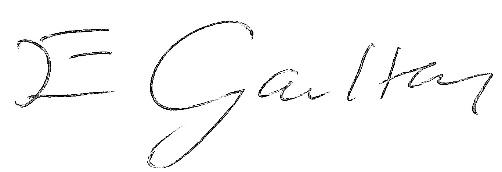 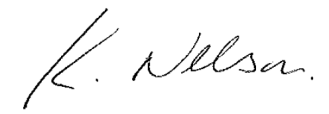 Kirston Nelson					Liz GaultonDirector of Education & Skills 			Director of Public Health and Wellbeing